KOLEDAR ČIŠČENJA ŠOLSKE OKOLICE (2020/21)Čuvajmo naš modro-zeleni planet. To je naša zibelka, tu je naš dom. Z globokim spoštovanjem stopajmo po njenem površju in naj naši koraki ostanejo neopazni. Bodimo hvaležni za njene neprecenljive darove in njeno neskončno dobroto vračajmo z ljubeznivim ter harmoničnim sobivanjem z vsemi njenimi prebivalci.(Timea Varga) 1. 9. 2020, Miklavž  pri Ormožu                                                        Koordinatorica projekta ŽIVIMO Z NARAVO                                                                                                                                                   Simona Tomažič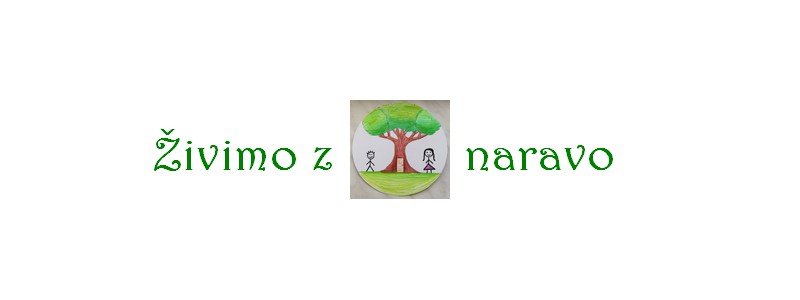 TerminRazredDatumRealizacija (podpis)01. 09. 2020 - 25. 09. 20209. a28. 09. 2020 – 16. 10. 20208. a 19. 10. 2020 – 13. 11. 20207. a16. 11. 2020 – 11. 12. 20206. a14. 12. 2020 – 08. 01. 2021  5. a  11. 01. 2021 – 05. 02. 20214. a08. 02. 2021 –  05. 03. 2021 3. a08. 03. 2021 – 02. 04. 20212. a05. 04. 2021 – 30. 04. 20211. a03. 05.  2021 – 28. 05. 20219. a31. 05. 2021 –  25. 06. 20218. a